                                         Night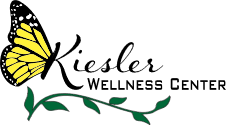 Suicide Awareness MeetingPlease join us for an open Community conversation about suicideEveryone is welcome ~ All Life Experiences with living past suicide, losing a loved one to suicide, and Understanding Suicide. New Guest Speakers Monthly.Please join us at the Kiesler Wellness Center
3130 SE 2nd Avenue Grand Rapids MN 55744For more information please contact Mike Garner @ 218-256-5739From: 5:00pm to 7:00pm --- Guest SpeakersMarch 10th 2020--- Roger from H.O.P.E                                                 April 7th 2020--- ACES                                                                                                                                                     May 12th 2020--- Vic Williams                                                                                                               June 9th 2020--- Suicide/Addiction                                                                         Dave Mortersen  Daryl Warwas                                                                                                                                                         July 14th 2020--- Rocky Mann                                                                                                     August 11th 2020--- Suicide/Addiction                                                                   Jen Sawatzki/ George Goggleye                                                                                                                                                                                                                                                                                            September 8th 2020--- Grace House                                                                                 October 13th 2020--- Dan (LAC)                                                                                                                                 November 10th 2020--- E.R Staff                                                    December 8th 2020--- Itasca Community College 